ՀԱՅՏԱՐԱՐՈՒԹՅՈՒՆպայմանագիր կնքելու որոշման մասին                                     ԸՆԹԱՑԱԿԱՐԳԻ ԾԱԾԿԱԳԻՐԸ`  «ԱՏ ԱՐՎ ԴՊՐ- ՄԱԾՁԲ-2024/41»   Պատվիրատուն՝ «ԱՎԵՏ ՏԵՐՏԵՐՅԱՆԻ ԱՆՎԱՆ ԱՐՎԵՍՏԻ ԴՊՐՈՑ» ՀՈԱԿ-ն,  ստորև ներկայացնում է իր կարիքների համար մեկ անձից գնման ընթացակարգով ծառայությունների ձեռքբերման նպատակով կազմակերպված «ԱՏ ԱՐՎ ԴՊՐ-ՄԱԾՁԲ-2024/41» ծածկագրով գնման ընթացակարգի արդյունքում պայմանագիր կնքելու որոշման մասին տեղեկատվություն:      Հաստատվել են ընթացակարգի բոլոր մասնակիցների/կամ մեկ մասնակցի/ կողմից ներկայացված հայտերի` հրավերի պահանջներին համապատասխանության գնահատման արդյունքները։ Համաձայն որի`Մասնակցի անվանումը ՝ «Սևակ Գրիգորյան» Ա/ՁԸնտրված մասնակցին որոշելու համար կիրառված չափանիշ՝ միակ մասնակից։«Գնումների մասին» ՀՀ օրենքի 10-րդ հոդվածի համաձայն` անգործության ժամկետ չի սահմանվում։Սույն հայտարարության հետ կապված լրացուցիչ տեղեկություններ ստանալու համար կարող եք դիմել «ԱՏ ԱՐՎ ԴՊՐ- ՄԱԾՁԲ-2024/41» ծածկագրով գնահատող  հանձնաժողովի քարտուղար Աիդա Այվազյանին։             Հեռախոս +374 99 04 12 92Էլ. փոստ  legesgnumner@gmail.comՊատվիրատու  ` «ԱՎԵՏ ՏԵՐՏԵՐՅԱՆԻ ԱՆՎԱՆ ԱՐՎԵՍՏԻ ԴՊՐՈՑ» ՀՈԱԿՀԱՅՏԱՐԱՐՈՒԹՅՈՒՆՇահերի բախման բացակայության մասին ընթացակարգի ծածկագիրը՝ «ԱՏ ԱՐՎ ԴՊՐ- ՄԱԾՁԲ-2024/41»«ԱՎԵՏ ՏԵՐՏԵՐՅԱՆԻ ԱՆՎԱՆ ԱՐՎԵՍՏԻ ԴՊՐՈՑ» ՀՈԱԿԳնման ընթացակարգի շրջանակներում պատասխանատու ստորաբաժանումը և գնահատող հանձնաժողովի քարտուղարը հայտարարում են, որ «Գնումների մասին» ՀՀ օրենքի 33-րդ հոդվածի 6-րդ մասով սահմանված իրենց կողմից հիմնադրված կամ բաժնեմաս (փայաբաժին) ունեցող կազմակերպությունը, կամ իրենց մերձավոր ազգակցությամբ կամ խնամիությամբ կապված անձը (ծնող, ամուսին, երեխա, եղբայր, քույր, ինչպես նաև ամուսնու ծնող, երեխա, եղբայր կամ քույր) կամ այդ անձի կողմից հիմնադրված կամ բաժնեմաս (փայաբաժին) ունեցող կազմակերպությունը չի հանդիսանում սույն ընթացակարգի մասնակից:Հ/ՀՉափաբաժնի անվանումըՀրավերի պահանջներին համապատասխանող հայտեր/համապատասխանելու դեպքում նշել “X”/Հրավերի պահանջներին չհամապատասխանող հայտեր/չհամապատասխանելու դեպքում նշել “X”/Անհամապատասխանության համառոտ նկարագրույթուն1Նկարահանման ծառայություններx--Հ/ՀՄասնակիցների զբաղեցրած տեղերըՄասնակցի անվանումըԸնտրված մասնակից /ընտրված մասնակցի համար նշել “X”/Մասնակցի առաջարկած ընդհանուր գին11«Սևակ Գրիգորյան» Ա/Ձx30 000Գնումների համակարգողԱիդա Այվազյան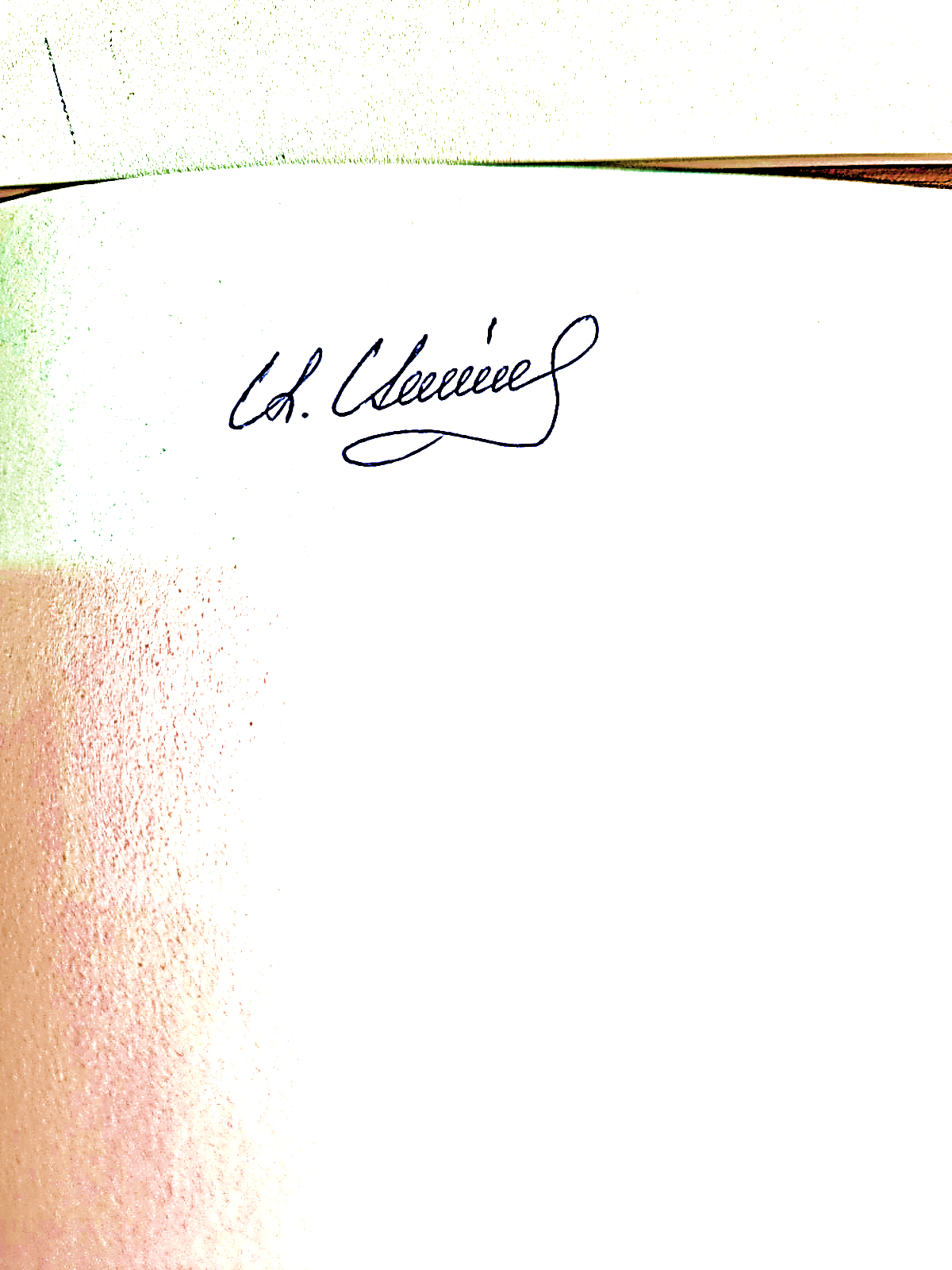 